INDICAÇÃO Nº 324/2019Indica ao Poder Executivo Municipal o levantamento de copa das árvores do canteiro central em área pública na rua Sabato Ronsini, no bairro Centro.Excelentíssimo Senhor Prefeito Municipal, Nos termos do Art. 108 do Regimento Interno desta Casa de Leis, dirijo-me a Vossa Excelência para sugerir que, por intermédio do Setor competente, seja executado levantamento de copa das árvores do canteiro central em área pública na rua Sabato Ronsini, no bairro Centro. Justificativa:Esta vereadora foi procurada por munícipes relatando a necessidade de manutenção da área pública pois, de acordo com eles, as copas das árvores estão grandes – fato este que prejudica a visibilidade do local, prejudica veiculos e a iluminação pública, gerando sensação de insegurança entre os moradores do bairro.Plenário “Dr. Tancredo Neves”, em 24 de janeiro de 2019.Germina Dottori- Vereadora PV -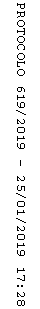 